Natale del SignoreMessa del giornoSalutoSac.:	Il Signore Gesù, fatto bambino nell’umana carne,
splendore che rivela il Padre, sia con tutti voi.Atto penitenzialeSac. o Solo:	Dio è venuto nella nostra carne. È venuta nel mondo la luce vera, ma il mondo non l’ha riconosciuta, noi non l’abbiamo riconosciuta né testimoniata con la coerenza di una vita secondo il vangelo.Sac.	E poiché la luce è vita, Cristo Gesù, luce che riflette l’amore del Padre, ci riconcili con lui e ci ridoni vita.Solo:	Parola di Dio, che crei l’universo: Signore, pietà (Kyrie, eleison).Tutti:	Signore, pietà. (Kyrie, eleison)Solo:	Parola di Dio, vestita di carne: Cristo, pietà (Christe, eleison).Tutti:	Cristo, pietà. (Christe, eleison)Solo:	Parola di Dio, che squarci le tenebre: Signore, pietà (Kyrie, eleison).Tutti:	Signore, pietà. (Kyrie, eleison)Preghiera dei fedeliSac.:	«Il Signore ha fatto conoscere la sua salvezza, agli occhi delle genti ha rivelato la sua giustizia». Così ha cantato il salmista. E poiché il Figlio di Dio è venuto per la salvezza di tutti,  egli interceda per tutti presso il trono di Dio.Lett.:	Preghiamo dicendo: Ascoltaci, Signore.Oppure, in canto: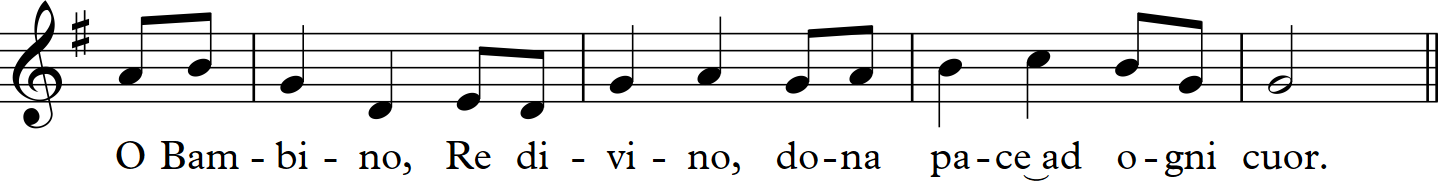 Lett.:	Figlio dell’uomo, ti sei abbassato fino a  condividere la nostra vita. Dona alle tue chiese di lasciarsi inquietare da te, per portare a tutti l’evangelo della pace. Noi ti preghiamo.Lett.:	Re d’amore, i tuoi angeli hanno annunciato agli uomini la pace. Conduci all’unità tutti i popoli della terra. Noi ti preghiamo. Lett.:	Figlio di Dio, che l’universo non può contenere, tu sei venuto a condividere le fragilità dell’uomo. Dona speranza a chi soffre troppo per i suoi limiti e la sua piccolezza. Noi ti preghiamo.Lett.:	Figlio eterno, tu hai manifestato la fedeltà di Dio. Custodisci la fede in noi qui presenti e che hai fatto rinascere come figli di Dio  nelle acque del battesimo. Noi ti preghiamoSac.:	Signore Gesù, 
oggi il tuo silenzio di Bambino che dorme in una greppia  
grida più forte della voce di tutti i profeti, 
perché il tuo amore ha squarciato le tenebre: 
fa’ che riconosciamo in te la Parola del padre, 
il riflesso spendente della sua gloria. 
Tu che vivi e regni nei secoli dei secoli.	Amen.